Муниципальное бюджетное дошкольное образовательное учреждение «Детский сад №95 «Радуга» компенсирующего вида»Мастер-класс с родителями и детьми старшей группы  «Домашний оберег - Ангел»Мастер-класс подготовили и провели:Непытаева Т.В., воспитательШехина М.Н., воспитательСемешкина А.В. –родитель воспитанницыг. Северодвинск2020 г.Участники: педагоги группы, дети и родителиЦель: формирование позиции «Активного родителя» посредством организации совместной творческой деятельности детей, родителей и воспитателей.Задачи:1)Предоставить возможность родителям побыть в роли наставника.2)Способствовать установлению и развитию отношений партнёрства и сотрудничества родителей с ребёнком3)Расширять знания детей и родителей о Поморье через знакомство с традициями, играми, обычаями  своего северного региона, мезенской росписью и северными оберегами.4)Учить использовать элементы мезенской росписи для создания домашней куклы-оберега «Ангел».5)Развивать у обучающихся образное мышление, внимание, творческие способности, мелкую моторику рук.6)Прививать трудолюбие, аккуратность, умение доводить дело до конца.          7)Способствовать педагогическому просвещению родителей и распространению передового опыта семейного воспитания.          8)Создать благоприятную эмоциональную атмосферу взаимопонимания и доверительных отношений между всеми участниками педагогического процесса.Преимущества мастер-класса, проводимого родителями:- делает образовательную систему ДОУ открытой для активного участия  родителей;-позволяет родителям выявить свои таланты, распространить лучший опыт семейного воспитания;- способствует тесной взаимосвязи детского сада и семьи, активизации детско-родительских отношений;- способствует повышению компетентности родителей;- объединяет всех участников образовательного процесса;- повышает качество образовательного процесса;- укрепляет доверительные отношения между педагогами и родителями.Материал: деревянные заготовки-ангелочки по числу детей, тонкие кисточки, ватные палочки, краска, тряпочки для кисточек, подставки для кисточек, баночки с водой, листочки – черновики для пробного изображения элементов росписи, мультимедийная презентация про поморов и северные обереги, образцы элементов мезенской росписи (на листах формата А4), образцы поделок, расписанных мезенской росписью, костюмы (сарафаны, платки) для педагогов – ведущих.Предварительная работа: создание мини-музея с предметами быта, оберегов поморов, рассматривание иллюстраций, поделок с мезенской росписью, чтение энциклопедии про поморов, знакомство с северными играми и хороводами.Содержание:Пг 1: Здравствуйте, гости дорогие! Рассаживайтесь поудобнее. Пусть у всех, кто в нашем дому, - дорогим гостям, милым детушкам хорошим было все: и житие, и бытие, и здоровьице!  -Ребята, вы знаете, где мы живем? (ответы детей и родителей: на севере, в Северодвинске, у Белого моря и др.)-Правильно вы все говорите. Издавна, людей, живущих на севере на побережье, называли «Поморы» (показ мультимедийной презентации). Они жили и сейчас живут (мы с вами тоже поморы) на берегу Белого моря и занимались рыбной ловлей и другими промыслами (показ слайдов с комментариями).-Многие народы в своей культуре, жизни использовали обереги. Как вы думаете, что такое оберег? (ответы детей и родителей). Оберег – предмет, оберегающий, охраняющий от чего-либо, обладающий магической (волшебной) силой (просмотр слайдов про обереги с комментариями). -Засиделись вы, гости дорогие. Слыхала я, милые детушки, что много игр да хороводов поморских вы знаете? А не хотите ли меня с гостями порадовать, да удаль свою показать? Выходите на нашу полянку.Пг 2: - Отгадайте поморскую загадку: «Дали братьям теплый дом, чтобы жили впятером. Брат большой не согласился и отдельно поселился» (Рукавица).
Воспитатель достает из корзинки рукавицу и предлагает присутствующим поиграть в поморскую игру «Зафуфара». Выбирают водящего. По сигналу дети разбегаются по залу. Правила игры: водящий пятнает, стараясь попасть в игроков свернутой рукавицей. В кого попали, отходят в сторону. Пг 1: -Молодцы, какие вы ловкие, быстрые и меткие. А я вам предлагаю поиграть в другую интересную поморскую игру, называется «Кри-Кри». 
Два взрослых (или два ребенка) делают воротики, остальные идут, взявшись за руки, друг за другом, напевая слова:Кри – кри – тетерка шла,За собой детей вела.Сама махонька, косолапенька.Говорит: «Не зевай,Обниматься давай!»Кого поймают в ворота, должен обнять любого из двух детей, делавших воротики, и встать за ним. Затем две команды перетягивают друг руга. Чья команда перетянет, та и победила. Пг 2: - Понравилась игра? А мы для вас еще одну подготовили.Пг 1: - Вы знаете, ребята и взрослые, что на нашей поморской земле водятся олени, как дикие, так и домашние. Они помощники человеку в хозяйстве. Поморы наблюдали за жизнью оленей и придумали вот такую игру -  «Важенки и оленята».На полу  лежат несколько обручей (по числу детей), в каждом из них находится важенка и двое оленят (дети). Волк (ребенок) сидит за «сопкой» (на другом конце от обручей). На слова ведущего: Бродит в тундре важенка с нею - оленята, Объясняет каждому все, что непонятно, Топают по лужам оленята малые, Терпеливо слушая наставления мамины».Играющие оленята свободно бегают по «тундре», наклоняются, едет траву, пьют воду. На слова «волк идет» оленята и важенка убегают в свои домики (обручи). Пойманного олененка волк уводит с собой.Пг 2: - Наигрались? Устали? Давайте, вернемся домой. (Дети садятся на стульчики).Приходит Мастерица (мама воспитанницы). М: - Здравствуйте, ребята! Здравствуйте, взрослые! Я – Мастерица, все знаю о северных росписях. Пришла к вам в гости, чтобы и вас научить. Хотите?-Какие предметы использовали поморы в быту? (ковш, короб, блюдо, доска для резки продуктов, солонка и др. + показ предметов, картинок с изображкнием предметов).-Да, вы все правильно говорите. А чтобы эти предметы были красивыми, приносили радость, удачу, радовали глаз, люди научились украшать их разными узорами. И сегодня я вас познакомлю с узорами мезенской росписи. Традиционно предметы, расписанные мезенской росписью, имеют только два цвета — красный и чёрный. Роспись наносилась на дерево специальной деревянной палочкой (тиской), пером глухаря или тетерева, кисточкой из человеческого волоса. Затем изделие олифилось, что придавало ему золотистый цвет. В настоящее время чаще стали применяться кисти. Изначально роспись производилась только мужчинами, тогда как в наше время ею больше занимаются женщины. Далее, Мастерица знакомит присутствующих с основными элементами росписи (см. Приложение 3).-Сегодня мы будем украшать элементами мезенской росписи вот такой домашний оберег – Ангелочка (показ деревянного изделия и силуэта, нарисованного на бумаге). Давайте рассмотрим его. Какие части есть у этого оберега? (голова, туловище, крылышки, нимб). Какими цветами раскрашен Ангелочек? (белым, красным, черным, золотым). Что украшено элементами мезенской росписи? (низ платья, крылышки Ангела). Какие элементы украшают платье? (цветок – символ процветания, символ роста; семена – символ счастья, изобилия, большой семьи, солнце – символ небесного блага, благополучия; звездочка – символ небесного благополучия). А сейчас будем учиться украшать Ангелочков. Сначала будем пробовать на черновике, а затем на фигурке.-Возьмите кисточку, наберите красной краски, внизу платья посередине белой полосы примкиванием рисуем цветок. Вот так(показывает на плоскостном изображении Ангелочка).-Затем точно так же рисуем цветок сзади Ангелочка посередине белой полосы.-Потом, точно такой же цветочек слева и справа на белой полосе платья. Вот так.Пока дети и родители рисуют, Мастерица ходит между столов и помогает тем, кто что-то не понял.-Хорошо промываем кисточку водой, чтобы кисточка была чистая, промакиваем тряпочкой. Пока нарисованные цветысохнут, украсим крылышки Ангела сверху узором «звездочки». Для этого набираем черную краску и рисуем несколько звездочек на одном крылышке и на другом. Вот так (показывает).Пока наши узоры высыхают,  мы немного отдохнем, поиграем. Выходите ко мне. Игра называется «Веретенце». Дети и родители стоят к плечу по кругу, руки за спиной. У одного из игроков руках небольшой предмет (мячик). Все поют поморскую попевку: Со поверья, с поверья, с поверья была зима.Со поверье, зимоверье против перья на земле Григорию жениться да Наталью замуж взятьАрсентьевичу да Григорьевну.Во время исполнения попевки предмет передаётся за спиной из рук в руки. Тот, у кого  на последних словах остался предмет, выполняет общее желание (спеть, станцевать, показать движение и т.п.). Молодцы. А теперь вернемся к нашим Ангелочкам. Садитесь.-Нам осталось дорисовать несколько элементов. Берем ватную палочку, обмакиваем в черную краску и примакиванием рисуем небольшие черные кружочки на белой полосе между цветами. 4 цветка и 4 кружочка. Вот так (показывает).-У всех получилось? Хорошо. Осталось дополнить цветы узором - крестик. Посмотрите, как это надо сделать (показывает). Между лепестками цветка сверху вниз наискосок проводим 2 прямые пересекающиеся в центре цветка, линии черного цвета. Так украсить надо каждый цветок.-Вот наш оберег – Ангел и украшен. Покажите, какие красивые Ангелочки у вас получились. Молодцы, все постарались. В конце все любуются красивыми поделками-оберегами, прощаются с Мастерицей.Список информационных источников1.https://минобрнауки.рф/news/3447/file/2280/13.06.14%D0%A4%D0%93%D0%9E%D0%A1-%D0%94%D0%9E.pdf.2.https://nsportal.ru/detskiy-sad/materialy-dlya-roditeley/2017/03/15/master-klass-dlyaroditeley-netraditsionnye.3.https://infourok.ru/organizaciya-masterklassov-s-roditelyami-kak-sovremennaya-forma-raboti-s-semey-po-vovlecheniyu-ee-v-pedagogicheskiy-process-1059231.html4.Жегалова С.К.. Русская народная живопись. - Москва, 1984.5. Постникова Н.В. Мезенская роспись. Учебно-методическое пособие. Ижевск, 2011 г., 336 с.6. Рогозина Н. И., Попова О. Т., Загайнова Н. А., Смирнова О. М., Костина Л. Н. «Бабушкины уроки» Архангельск 1997г. (интернет-ресурс).ПРИЛОЖЕНИЯ1.Фотоотчет о проведенном мероприятии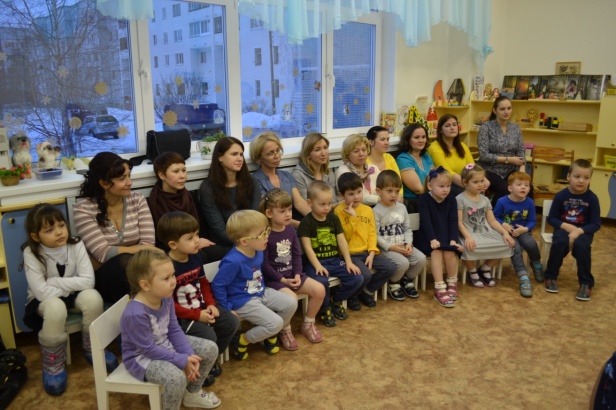 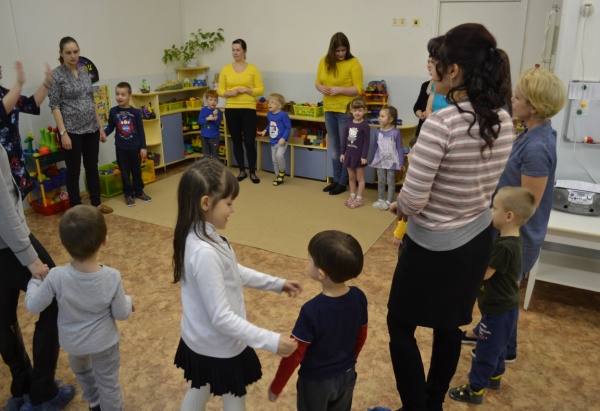 (рис. 1- просмотр м/м презентации)                                (рис. 2 – игра «Кри - Кри»)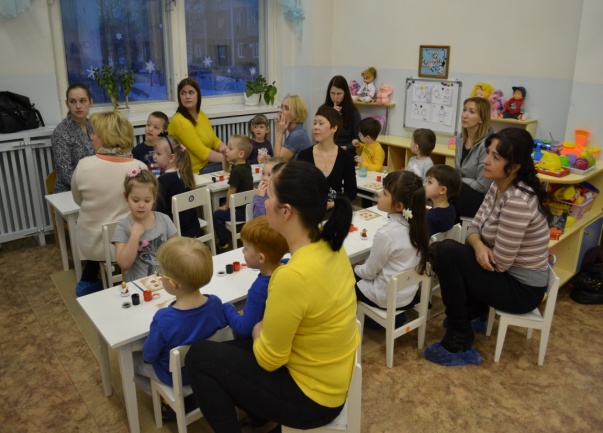 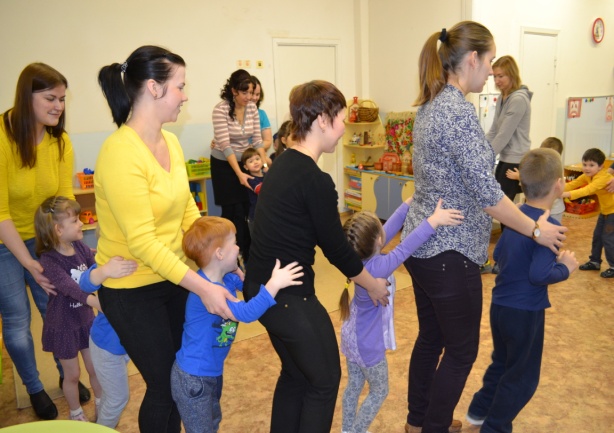 (рис. 3 – игра «Кри – Кри»)                                                   (рис. 4 – объяснения Мастерицы)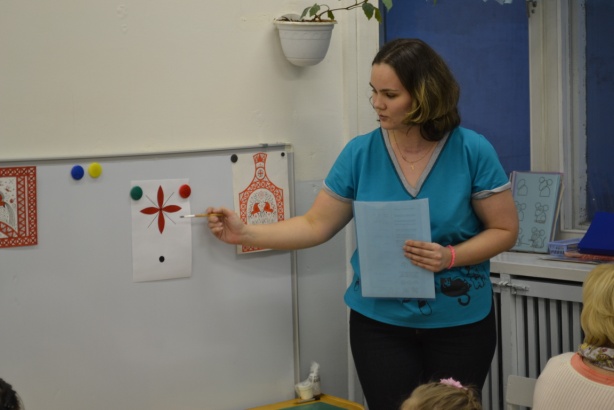 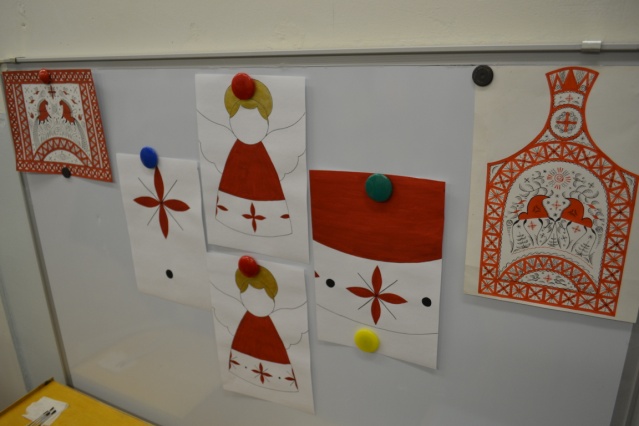 (рис. 5 – образцы мезенской росписи)               (рис. 6 – «Мастерица» объясняет этапы работы)   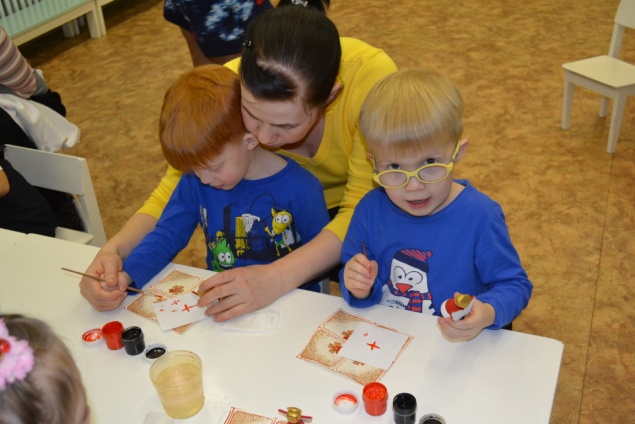 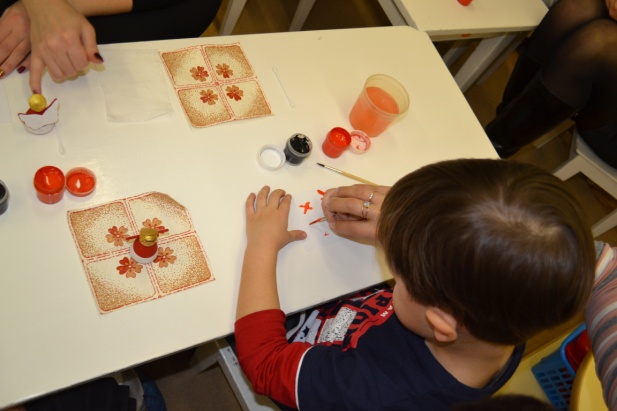 (рис. 7 – изображение элементов росписи                  (рис. 8 – изображение элементов росписи на черновиках)                                                                             на черновиках)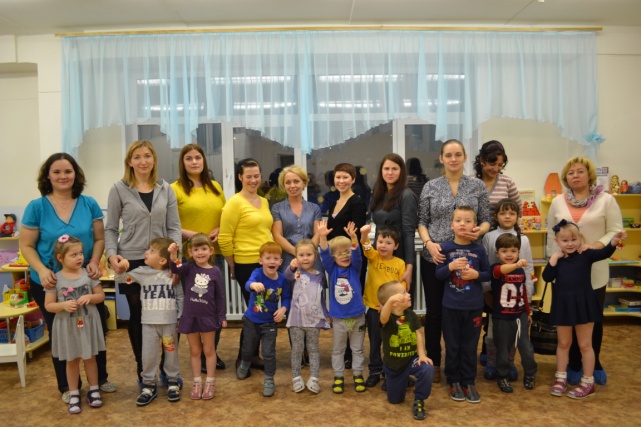 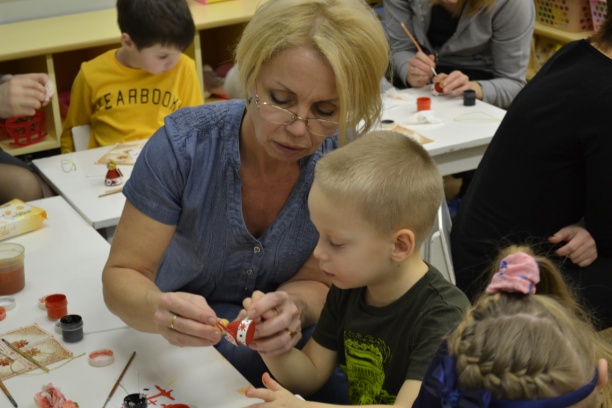        (рис. 9 -  роспись Ангела)                                        (рис. 10 – завершение работы)         
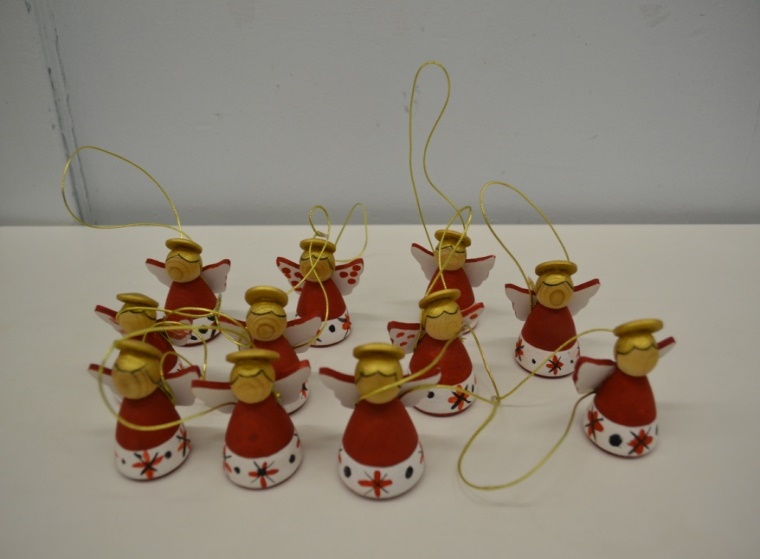 (рис. 11 – вот такие Ангелочки у нас получились)2. Предметы быта северян, украшенных мезенской росписью 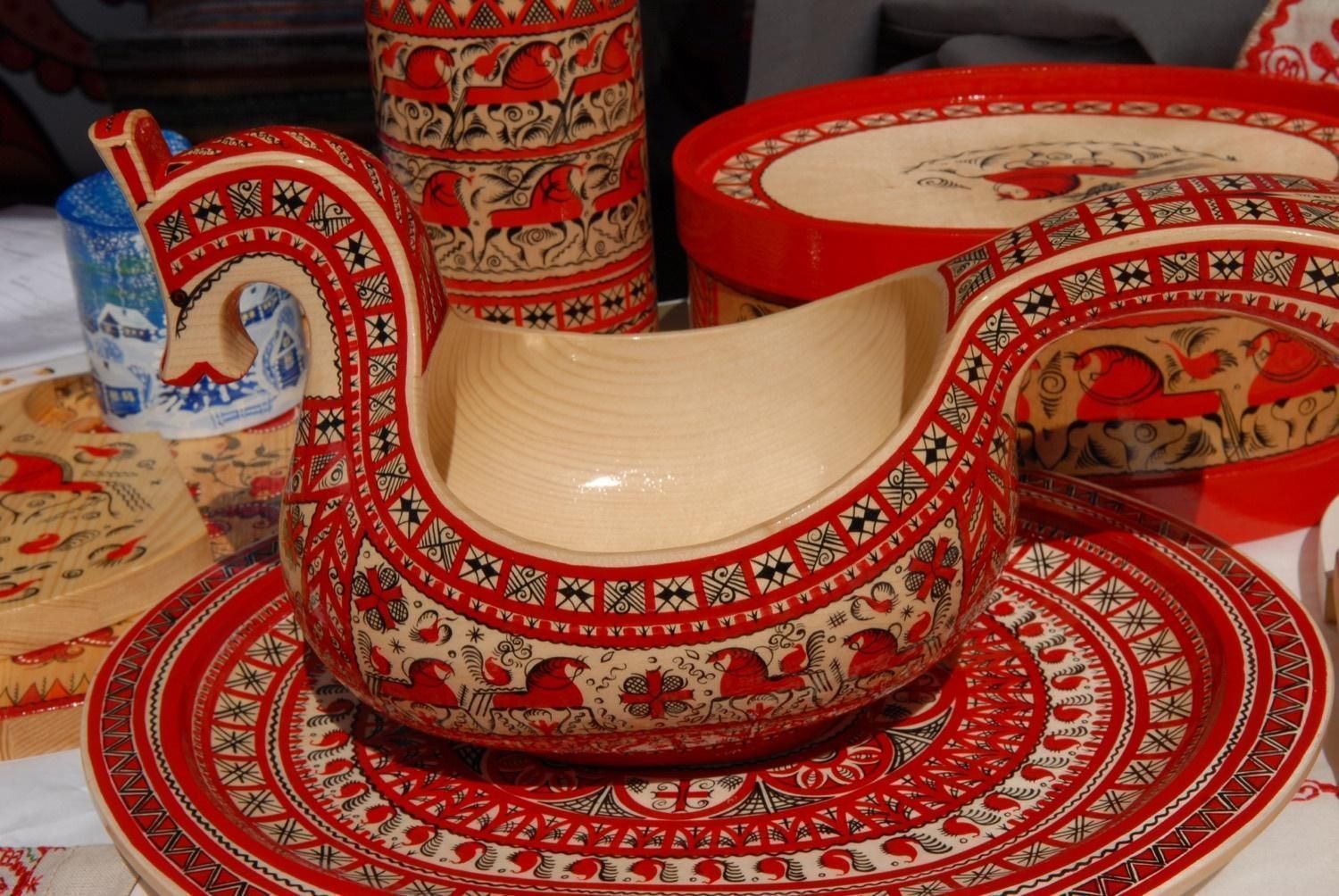 КОВШ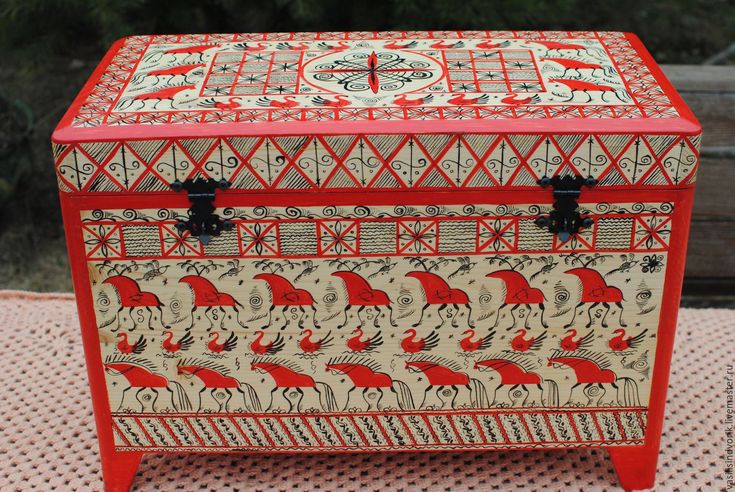 СУНДУК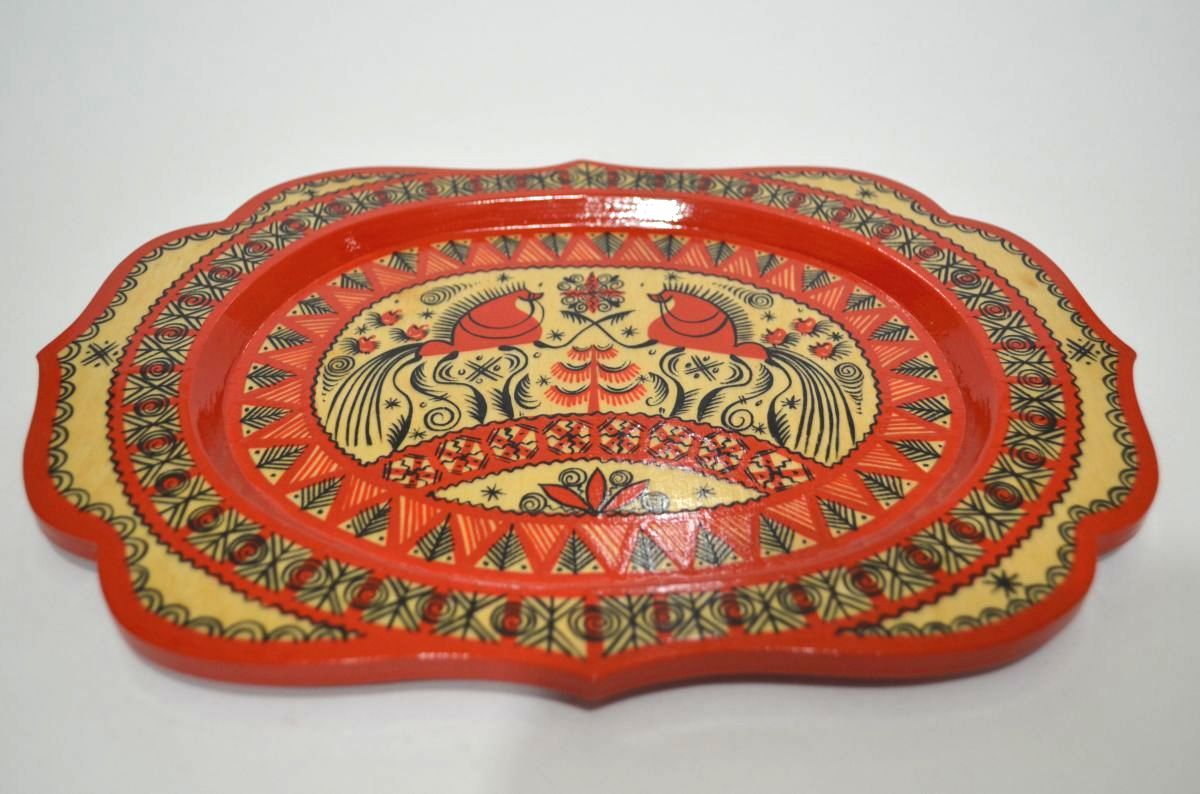 ПОДНОС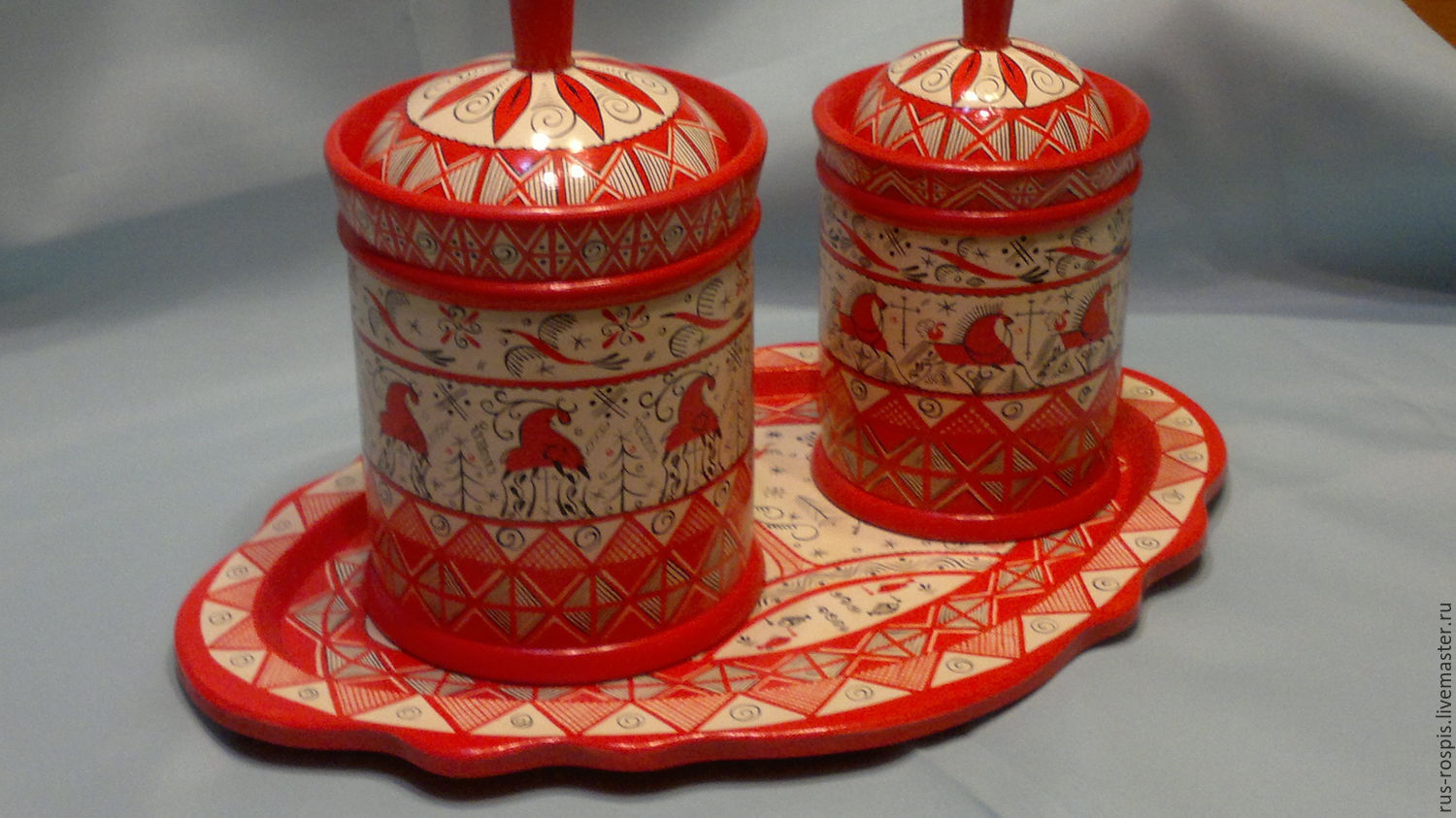 СОЛОНКА И САХАРНИЦА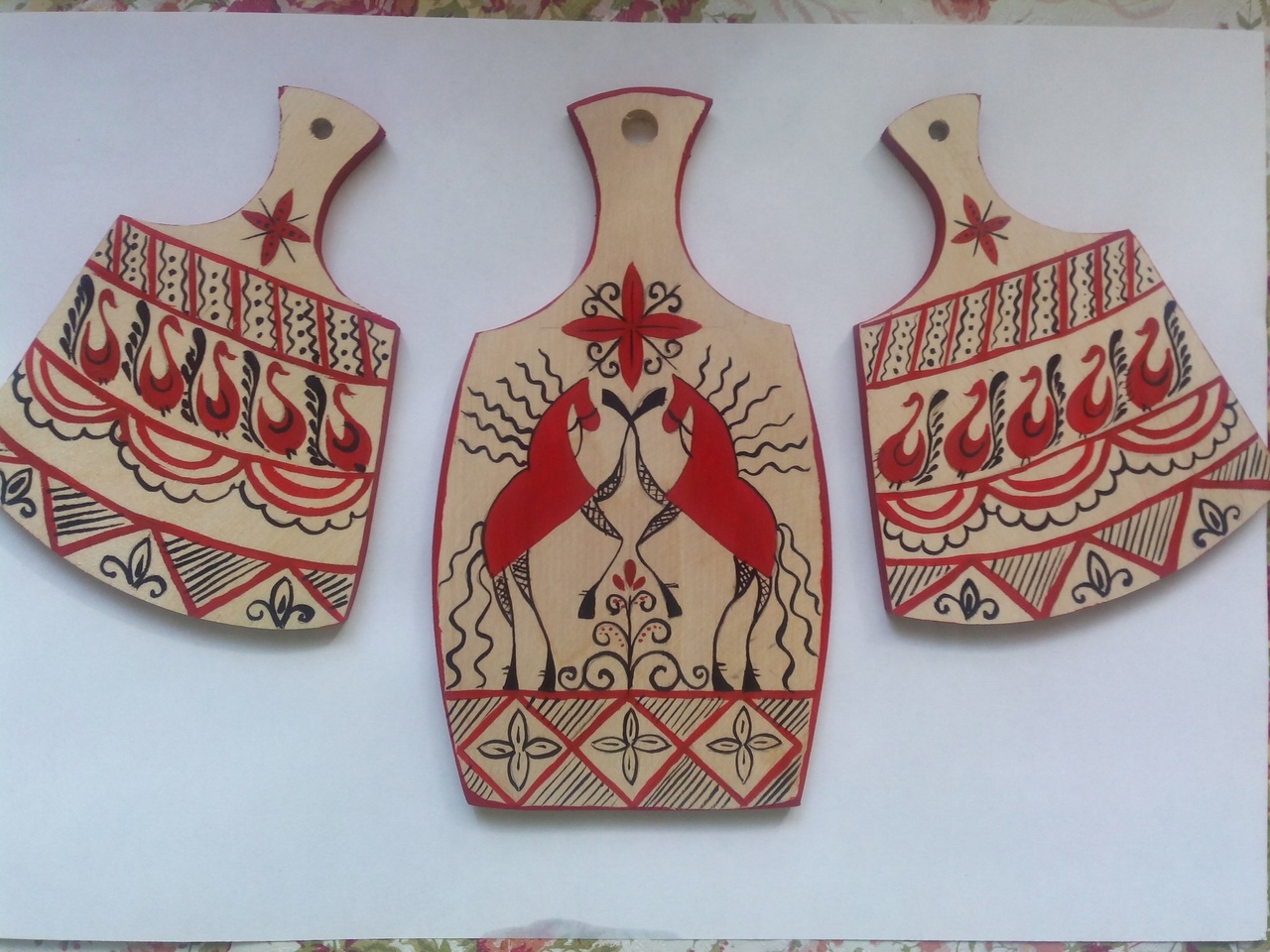 РАЗДЕЛОЧНЫЕ ДОСКИ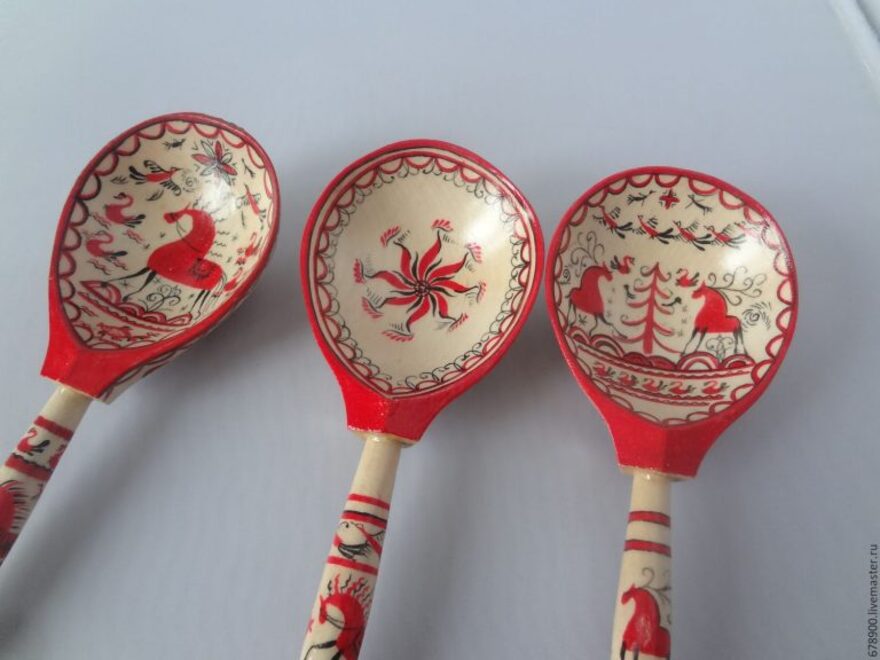 ЛОЖКИ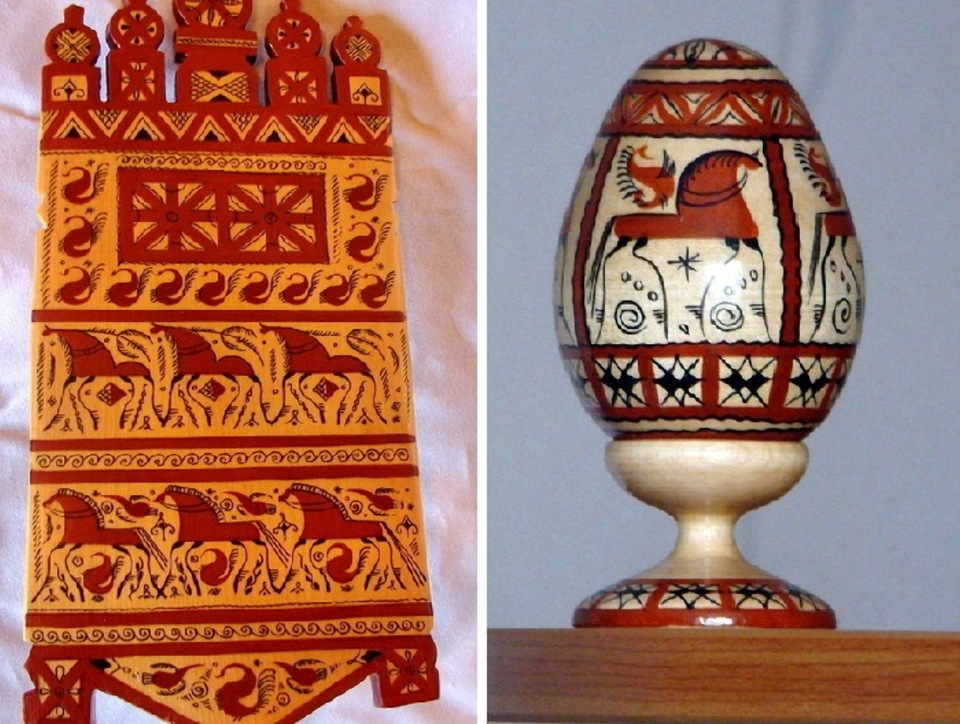 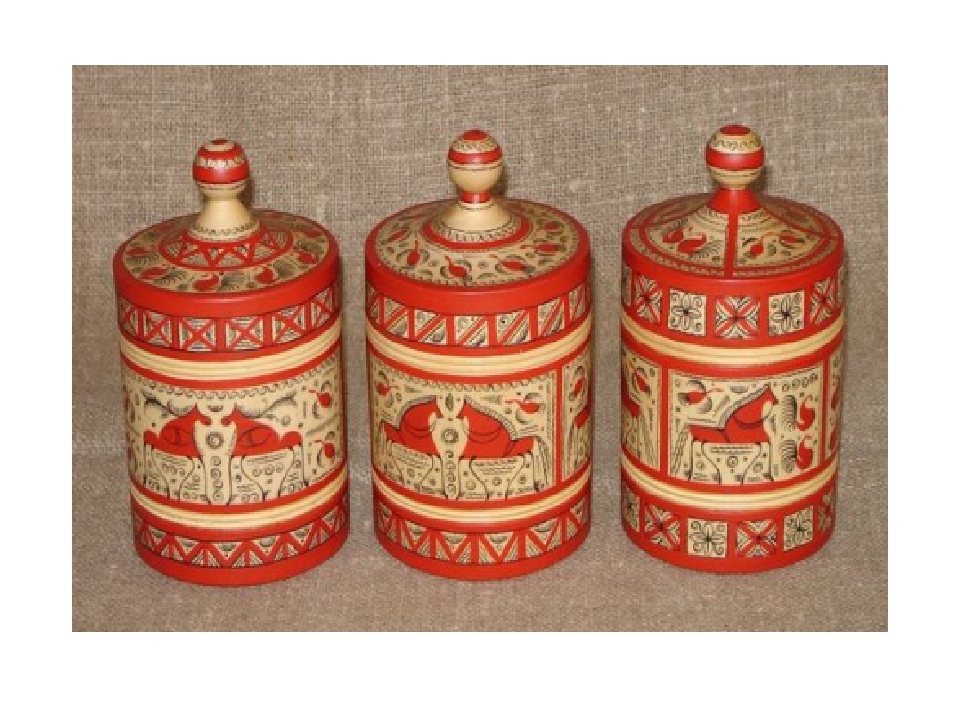 ПРЯЛКА И ДЕКОРАТИВНОЕ ЯИЧКОНАБОРЫ ДЛЯ СПЕЦИЙ3. ЗНАЧЕНИЕ ОСНОВНЫХ ЭЛЕМЕНТОВ МЕЗЕНСКОЙ РОСПИСИСЕМЕНА – символ плодородия; рисовали, если желали счастья, успехов, изобилия, большой полной семьи.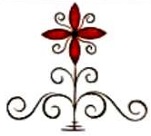 ЦВЕТОК - символ процветания, довольства и благодарности за то, что уже имеешь, символ роста.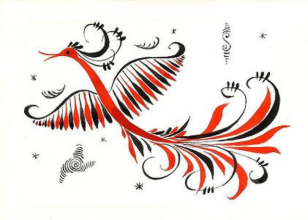 ПТИЦЫ – несут благую весть, подарки; символ чуда, волшебства, преображения.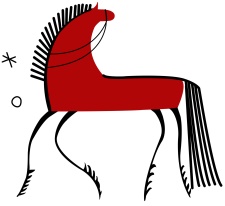 КОНЬ - имеет значение оберега, символизирует семейные ценности, благополучие и счастье. СОЛНЦЕ – символизирует небесное благо.ПРЯМАЯ ЛИНИЯ – символ небесной или земной тверди, характеризует устойчивость, постоянство, благополучие.КВАДРАТ – символ плодородия, изобилия, большой, полной семьи, материнства.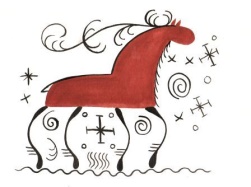 ОЛЕНЬ – символ свободы.ВОЛНИСТАЯ ЛИНИЯ – вода, символизирует течение жизни, рождение новой жизни.ЗВЕЗДОЧКА – символ небесного благополучия, твердости.